Кризис 3 лет	Наконец-то вашему ребенку ровно три. Он уже почти самостоятельный: ходит, бегает и разговаривает... Ему многое можно доверить самому. Ваши требования непроизвольно возрастают. Он во всем пытается помочь вам.И вдруг... С вашим ненаглядным что-то происходит. Он меняется прямо на глазах. И самое главное - в худшую сторону. Как будто кто-то подменил ребенка и вместо уступчивого, мягкого и податливого, как пластилин, человечка, подсунул вам вредное, своенравное, упрямое капризное существо.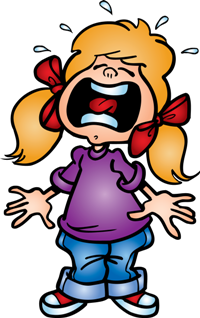 И так весь день, неделю, месяц, а иногда и год, ежеминутно... Как будто в доме уже не малыш, а "нервотреп" какой-то. Отказывается от того, что ему всегда очень нравилось. Все делает всем назло, во всем не слушается, пусть даже в ущерб собственным интересам. А как обижается, когда пресекают его шалости... Любые запреты перепроверяет. То пускается в рассуждения, то, вообще, перестает говорить... Словно робот, недослушав вопросы и просьбы, отвечает всем: "нет", "не могу", "не хочу", "я не буду". 	Ребенок выделил себя как "Я" среди множества окружающих его людей. Он хочет подчеркнуть свое отличие от них - "Я сам!" И это утверждение "Я-системы" - основа личности к концу раннего детства. 	В 3 года дети ожидают от семьи уже признания независимости и самостоятельности. Ребенок хочет, чтобы его мнение спросили, чтобы посоветовались с ним. И он не может ждать, что это будет когда-нибудь в будущем. Ему все надо сразу, немедленно, сейчас. И он пытается любой ценой завоевать самостоятельность и самоутвердить себя в победе, пусть даже приводящей к конфликту с близкими людьми.	Возросшие потребности ребенка уже не могут быть удовлетворены и прежним стилем общения с ним, и прежним образом жизни. И в знак протеста, отстаивая свое "я", малыш ведет себя "вопреки родителям", испытывая противоречия между "хочу" и "надо".	Опека наша для ребенка - та же скорлупа. Ему тепло, уютно и безопасно быть под ней. В какой-то миг она ему необходима. Но наш малыш растет, меняясь изнутри, и вдруг приходит срок, когда он сознает, что скорлупа мешает росту. Пусть рост болезненный... и все-таки ребенок уже сознательно ломает "скорлупу", чтоб испытать превратности судьбы, познать непознанное, изведать неизведанное. И главное открытие - открытие себя. Он независим, он все может. Но... в силу возрастных возможностей малыш никак не может обойтись без мамы. И он за это сердится на нее и "мстит" слезами и капризами. С другими взрослыми, со сверстниками, братьями и сестрами ребенок даже и не собирается конфликтовать.	Кризисы необходимы. Они как движущая сила развития, своеобразные ступеньки его. В то время как физиологические перестройки кризиса не всегда обращают на себя внимание, изменения в поведении и характере малыша заметны всем.	Негативизм - это протестная реакция малыша на излишнюю требовательность, жесткие ограничения и запреты, а также на дефицит внимания со стороны родителей. Выражается обычно в том, что ребенок игнорирует любые просьбы взрослых только потому, что они исходят именно от них. Это негативная реакция на взрослого, а не на действия. Типичный пример: мать приходит с работы уставшая, не обращая внимания на ребенка, начинает заниматься домашними делами, попутно требуя от ребенка убрать игрушки. Тот делает вид, что не слышит ее.	Ребенок, отказываясь выполнять просьбу взрослого, может даже поступать вопреки своим чувствам и желаниям. Например, очень хочет идти в цирк, но, услышав просьбу взрослого одеваться, резко отказывается. Ребенок может противоречить взрослому даже в абсурдной форме («Какие у тебя красивые косы!» — «Нет, некрасивые!»).	Самая действенная рекомендация — оставить ребенка на время в покое или отвлечь от конкретной ситуации. Иногда помогают решить проблему просьбы-«наоборот»: «Мы сейчас никуда не пойдем, ты, пожалуйста, не одевайся сам». Главное, что должны показать родители ребенку, — спокойное, эмоционально нейтральное поведение. Негативизм с возрастом проходит, если родители властно не подавляют ребенка.	Упрямство — это такая реакция ребенка, когда он настаивает на чем-либо не потому, что ему этого хочется, а потому, что он этого потребовал: «Дай мне красную юбку, я хочу!». Упрямство может стать и устойчивой чертой характера, если постоянно отмахиваться от ребенка, как от мухи, или идти на поводу у его желаний. Самое простое правило в этом случае — не запрещать, а объяснять. Ребенок 3-х лет отлично понимает разумные доводы взрослого. Важное правило — говорить ребенку правду.Знайте, что ребенок не просто не соглашается с вами, он испытывает ваш характер и находит в нем слабые места, чтобы воздействовать на них при отстаивании своей независимости. Он по нескольку раз в день перепроверяет у вас - действительно ли то, что вы запрещаете ему, запрещено, а может быть - можно. И если есть хоть малейшая возможность "можно", то ребенок добивается  своего не у вас, так у папы. А лучше сбалансируйте правильно поощрения и наказания, ласку и строгость. Ведь это мы, а не кто иной приучили его к тому, что любое его желание - как приказ. 	Своеволие проявляется в том, что ребенок хочет делать все сам независимо от ситуации и своих возможностей: сам покупать в магазине, переходить дорогу, не держась за мамину руку и пр. Естественно, такие желания ребенка не вызывают восторга у родителей. Однако в любой ситуации с малышом можно договориться. Самый лучший способ в данном случае — компромисс («Давай я понесу тяжелую сумку за эту ручку, а ты — за другую»). Дети очень быстро забывают про свои капризы и охотно включаются в новую игру. Самая желанная роль для ребенка — роль взрослого (мамы и воспитателя). Подыграйте ему, и вы увидите результат.	Если ребенку дают возможность что-либо сделать в значимой для него ситуации самому, конфликт с родителями быстро исчезает. И наоборот — любой жесткий запрет приведет к усилению этих негативных проявлений.	Деспотизм. Поведение ребенка весьма противоречиво: с одной стороны, он старается все решать, как взрослые, все сам, а с другой — хочет снова стать маленьким, чтобы безраздельно владеть вниманием взрослых. Эти противоречия проявляются во властном поведении, когда ребенок начинает манипулировать взрослыми: «Нет, ты не пойдешь в гости, ты будешь со мной дома!», «Не говори по телефону, а играй со мной!» и пр. Самое время объяснить ребенку, что у каждого члена семьи есть свои дела, обязанности и желания, в которых ему, ребенку, тоже есть место: «Мы с тобой поиграли в мозаику, а теперь мне надо приготовить папе ужин, ведь он придет с работы голодный. Ты будешь мне помогать, и папе будет приятно, что мы вместе трудимся».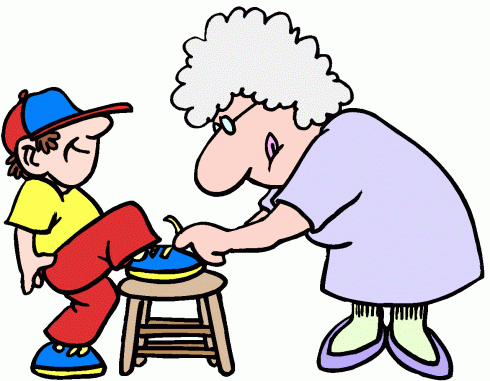 	Для нормального развития малыша желательно во время кризиса 3-х лет, чтобы ребенок ощущал, что все взрослые в доме знают, что рядом с ними не малыш, а равный им товарищ и друг. Помните, что одобрение пусть маленьких, но самостоятельных попыток достичь результата в каком-либо деле — залог высокой самооценки ребенка в будущем. У ребенка обязательно должно быть ощущение и переживание успеха, тогда кризис пройдет незаметно.    